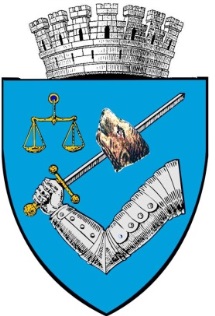 MUNICIPIUL TÂRGU MUREŞROMÂNIA – 540026 Târgu Mureş, Piaţa Victoriei nr. 3Tel: 00-40-265-268.330e-mail: secretar@tirgumures.ro www.tirgumures.ro Nr.  66.835 din  11.11.2020Data publicării pe site: 11.11.2020ANUNȚÎn conformitate cu prevederile art. 7 Legii nr. 52/2003, privind transparenţa decizională în administraţia publică, republicată, se aduce la cunoştinţa publică următorul proiect de act normativ: Proiect de hotărâre privind aprobarea liniilor de subvenționare prioritare în domeniul asistenței sociale pentru anul 2021,	Proiectul de hotărâre, mai sus amintit, cu documentaţia de bază poate fi consultat:       pe pagina de internet a instituţiei Municipiului Târgu Mureş  www.tirgumures.ro/Administraţia locală/Consiliul Local/Transparenţă Decizională (acte normative)         la sediul instituţiei,  P-ţa Victoriei, nr.3 (panoul de afişaj)      proiectul de act normativ se poate obține în copie, pe bază de cerere depusă la Serviciul Relaţii cu publicul 	Propunerile, sugestiile, opiniile cu valoare de recomandare privind proiectul de act normativ supus consultării publice se pot depune până la data de 21.11.2020 pe baza formularului de colectare de recomandări:1.      la Registratura instituției din Târgu Mureş, P-ţa Victoriei, nr.3;2.      ca mesaj în format electronic la adresa de e-mail infopublic@tirgumures.roFormularul de recomandări poate fi descărcat de pe pagina de internet a instituției, www.tirgumures.ro/Administraţia locală/Consiliu Local/ Transparenţă Decizională (acte normative)/Formular de recomandări sau poate fi ridicat de la sediul instituției: P-ţa Victoriei, nr.3, camera 13 – Serviciul Relaţii cu publicul. 	Materialele transmise vor purta mențiunea: Propuneri privind dezbaterea publică referitoare la proiectul de act normativ: Proiect de hotărâre privind  aprobarea liniilor de subvenționare prioritare în domeniul asistenței sociale pentru anul 2021, 	Propunerile trimise vor fi publicate pe pagina de internet a Municipiului Târgu Mureş www.tirgumures.ro /Administraţia locală/Consiliu local/ Transparenţă Decizională (acte normative)/Propuneri,sugestii,opinii cu valoare de recomandare	Pentru cei interesați există și posibilitatea organizării unei întâlniri în care să se dezbată public proiectele de acte normative, în cazul în care acest lucru este cerut în scris de către o asociație legal constituită sau de către o asociație legal constituită sau de către o altă autoritate publică până la data de 21.11.2020. 	Pentru informații suplimentare vă stăm la dispoziție la telefon 0265.269571.                         p. Secretar general al  Municipiului  Târgu Mureş,                                                             Director executiv D.J.C.A.A.P.L.                                                      Buculei Dianora-MonicaROMÂNIA                                                                                         (nu produce efecte juridice)*
JUDEȚUL MUREȘ
CONSILIUL LOCAL AL MUNCIPIULUI TÂRGU MUREȘDIRECȚIA DE ASISTENȚĂ SOCIALĂ TÂRGU MUREȘNr. 63963/8183DAS/29.10.2020                                                                                                             Inițiator   PRIMAR,                                                                                                            Soós ZoltánREFERAT DE APROBAREprivind aprobarea liniilor de subvenționare prioritare în domeniul asistenței sociale pentru anul 2021Art. 2 punctul 4 din HG nr. 942/2005 privind modificarea şi completarea Hotărârii Guvernului nr. 1153/2001 pentru aprobarea Normelor metodologice de aplicare a Legii nr. 34/1998 privind acordarea unor subvenţii asociaţiilor şi fundaţiilor române cu personalitate juridică, care înfiinţează şi administrează unităţi de asistenţă socială prevede că „Liniile de subvenţionare prioritare în domeniul asistenţei sociale sunt aprobate anual prin ordin al ministerului muncii, solidarităţii sociale şi familiei, respectiv prin hotărâre a consiliului local”.Prin urmare, la acordarea subvenţiilor pentru organizaţiile neguvernamentale care înfiinţează şi administrează unităţi de asistenţă socială şi care solicită finanţare în baza Legii nr. 34/1998 se va avea în vedere dacă proiectul propus se încadrează în liniile de subvenţionare prioritare în domeniul asistenţei sociale pentru anul 2021, aprobate de Consiliul Local al Municipiului Târgu Mureș.Menționăm faptul că de peste 17 ani Municipiul Târgu Mureș acordă în baza prevederilor Legii nr. 34/1998 subvenții pentru organizaţii neguvernamentale care înfiinţează şi administrează unităţi de asistenţă socială. La stabilirea liniilor de subvenționare prioritare în domeniul asistenţei sociale pentru anul 2021 s-au avut în vedere atât nevoia socială a grupurilor vulnerabile din municipiu, cât și profilul organizaţiilor neguvernamentale care de-a lungul anilor s-au adaptat la nevoile sociale ale comunității.  Având în vedere numărul mare de persoane cu dizabilităţi aflate în evidenţa Direcției de Asistenţă Socială Târgu Mureș şi nevoile foarte diferite şi specifice ale acestora pe care nu le putem acoperi în totalitate cu toate eforturile materiale şi de personal pe care le depunem zi de zi, propunem ca una din liniile de subvenţionare prioritare în domeniul asistenţei sociale pentru anul 2021 să fie asistenţa socială a persoanelor cu handicap. Menţionăm că în acest sens, de-a lungul anilor am avut convenţii de colaborare cu mai multe organizaţii neguvernamentale ca de exemplu Asociația Hifa România- Ajutor pentru Toți, Fundația Cezara-Codruţa-Marica,  Fundația Creștină Rhema, Fundația Mâini Dibace, Fundația Transilvană Alpha.  Numărul persoanelor vârstnice care se adresează  Direcției de Asistență Socială Târgu Mureș pentru servicii şi prestaţii sociale depăşeşte posibilităţile de care dispunem. De asemenea, nu există nici cadru legal adecvat care să ne permită asigurarea asistenţei sociale şi socio-medicale a unui număr atât de mare de vârstnici. Pentru îmbunătăţirea şi extinderea serviciilor acordate vârstnicilor am avut colaborări de-a lungul anilor cu Asociaţia Caritas Asistență Socială – Filiala Organizației Caritas Alba Iulia, Fundaţia Unitarcoop, Fundația Creștină Diakonia, Fundația Rheum Care etc. Având în vedere cele prezentate, propunem ca asistenţa socială a persoanelor vârstnice să facă parte din liniile de subvenţionare prioritare în domeniul asistenţei sociale pentru anul 2021. 	În cadrul Serviciului Protecţie Specială al Direcției de Asistență Socială Târgu Mureș există un Birou pentru protecția copilului și familiei aflate în dificultate. În cazul în care solicitanţii din această categorie nu suferă de un handicap, dispun de venituri modeste şi au unde locui, deşi situaţia lor este uneori deosebit de dificilă, din lipsa unui cadru legal adecvat solicitările lor nu pot fi satisfăcute. În vederea soluţionării acestor situaţii am colaborat de-a lungul anilor cu organizaţii neguvernamentale, ca de exemplu: Fundația Talentum, Fundația Transilvană Alpha, Fundația Creștină Rhema (Casa Iona și Centrul de zi Ioana). Din acest motiv, propunem ca linie de subvenţionare importantă şi prioritară pentru anul 2021 - asistenţa socială a copiilor, persoanelor singure, familiilor şi comunităţilor vulnerabile cu risc de marginalizare socială.Creșterea numărului de situații de violență domestică reprezintă un semnal de alarmă asupra agravării fenomenului violenței intra-familiale din țara noastră și asupra modului în care aceste fapte afectează în mod direct siguranța și de multe ori chiar viața victimelor și a celorlalți membri ai familiei. În acest sens, propunem ca linie de subvenționare prioritară pentru anul 2021 - asistența socială a victimelor violenței domestice.După ultimul raport al Organizației Națiunilor Unite privind situația globală a consumului de alcool și sănătate, România ocupă locul 5 mondial după consumul de alcool pur, măsurat în litri echivalent de alcool etilic pe cap de locuitor pe an. Această situație determină, atât la nivel național cât și la nivel local, existența unor grupuri vulnerabile-definite de lege ca fiind acele persoane sau familii care sunt în risc de a-și pierde capacitatea de satisfacere a nevoilor zilnice de trai din cauza unor situații de boală, sărăcie, dependență de droguri sau de alcool ori a altor situații care conduc la vulnerabilitate economică și socială. În acest sens, propunem ca linie de subvenționare prioritară pentru anul 2021 asistența socială a persoanelor cu diferite adicții, respectiv consum de alcool, droguri, alte substanțe toxice, jocuri de noroc etc.Având în vedere considerentele expuse, supunem spre dezbatere și aprobare Consiliului Local Municipal Târgu Mureș proiectul de hotărâre privind aprobarea liniilor de subvenționare prioritare în domeniul asistenței sociale pentru anul 2021.					p. Director Executiv						      Maier MihaelaDirector Executiv Adjunct*Actele administrative sunt hotărârile de Consiliu local care intră în vigoare și produc efecte juridice după îndeplinirea condițiilor prevăzute de art. 129, art. 139 din OUG nr. 57/2019 privind Codul AdministrativROMÂNIA                                                                                               ProiectJUDEȚUL MUREȘ                                                                         (nu produce efecte juridice)*                                                                           CONSILIUL LOCAL AL MUNICIPIULUITÂRGU MUREȘ                                                                                    Inițiator                               PRIMAR,                                                                                                                                                                                                                     Soós ZoltánHOTĂRÂREA nr.____din ___________2020privind aprobarea liniilor de subvenționare prioritare în domeniul asistenței sociale pentru anul 2021Consiliul Local al Municipiului Târgu Mureș, întrunit în ședință ordinară de lucru,	Având în vedere:Referatul de aprobare nr. 63963/8183DAS/29.10.2020 inițiat de Primar prin Direcția de Asistență Socială Târgu Mureș privind aprobarea liniilor de subvenționare prioritare în domeniul asistenței sociale pentru anul 2021;Raportul Comisiilor de specialitate din cadrul Consiliului Local Municipal Târgu Mureș;În conformitate cu prevederile:HG nr. 942/2005 privind modificarea și completarea HG nr. 1153/2001 pentru aprobarea Normelor metodologice de aplicare a Legii nr. 34/1998 privind acordarea unor subvenții asociațiilor și fundațiilor române cu personalitate juridică, care înființează și administrează unități de asistență socială;Legii nr. 34/1998 privind acordarea unor subvenţii asociaţiilor şi fundaţiilor române cu personalitate juridică, care înfiinţează şi administrează unităţi de asistenţă socială, cu modificările și completările ulterioare;HG nr. 1153/2001 pentru aprobarea Normelor metodologice de aplicare a prevederilor Legii nr. 34/1998 privind acordarea unor subvenţii asociaţiilor şi fundaţiilor române cu personalitate juridică, care înfiinţează şi administrează unităţi de asistenţă socială modificată prin HG nr. 725/2016 și  HG nr. 619/2017; Legii nr. 52/2003 privind transparența decizională în administrația publică, republicată,art. 129 alin. (1), alin. (2) lit. „d” și alin. 7 lit. „b”, art. 196 alin. (1) lit. „a”, art. 243 alin. (1) lit. „a”  și ale art. 139 din OUG nr. 57/2019 privind Codul administrativ, HOTĂRĂȘTE:Art. 1 Se aprobă ca linii de subvenţionare prioritare în domeniul asistenţei sociale pentru anul 2021, următoarele:asistenţa  socială a persoanelor cu handicap;asistenţa  socială a persoanelor vârstnice;asistenţa socială a copiilor, persoanelor singure, familiilor şi comunităţilor vulnerabile cu risc de marginalizare socială;asistența socială a victimelor violenței domestice;asistența socială a persoanelor cu diferite adicții, respectiv consum de alcool, droguri, alte substanțe toxice, jocuri de noroc etc.   	Art. 2  Cu aducerea la îndeplinire a prevederilor prezentei hotărâri se încredințează Direcția de Asistență Socială Târgu Mureș. Art. 3   În conformitate cu prevederile art. 252 alin. 1 lit. c și ale art. 255 din OUG nr. 57/2019 privind Codul Administrativ și ale art. 3 alin. 1 din Legea nr. 554/2004, privind contenciosul administrativ, prezenta Hotărâre se înaintează Prefectului Județului Mureș pentru exercitarea controlului de legalitate.Art. 4 Prezenta hotărâre se comunică:Direcției de Asistență Socială Târgu Mureș. p. Secretarul General al Municipiului Târgu Mureș,            Director Executiv D.J.C.A.A.P.L                   Buculei Dianora-Monica*Actele administrative sunt hotărârile de Consiliu local care intră în vigoare și produc efecte juridice după îndeplinirea condițiilor prevăzute de art. 129, art. 139 din OUG nr. 57/2019 privind Codul Administrativ